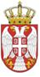 Република СрбијаОСНОВНА ШКОЛА „КРАЉ ПЕТАР  I“        Ниш, Војводе Путника бр. 1           Број: 610-532/39-2-2021- 04        Датум: 19.5.2021. године	    Седница бр.41И З В О Диз записника са 39.  телефонске седнице,Школског одбора  ОШ »Краљ Петар I« у Нишу,одржане 19. 05. 2021. године –телефонска седница	Предложени дневни ред:1. Доношење одлуке о упућивању на службени пут у инострансво запослени у оквиру чланови Тима за пројекте Основне школе „Краљ Петар I“ Ниш .2. Доношење Одлуке о исплати дневница на службеном путу у иностранство3. Измена финансијског плана у делу извора финансирања 06-Пројекат Еразмус + и у делу извори финансирања 04-сопствени приходи,4. Измена Плана јавних набавки на које се не примењује Закон о јавним набавкамаМатеријал за седницу достављен члановима и председнику синдиката.Предложени дневни ред усвојен без примедби.1. тачкаШколски одбора једногласно донео одлуку да се у оквиру Пројекта Фондације Темпус и реализације програма ЕРАЗМУС+, фаза мобилност, упућују се на службени пут у трајању од четири дана, у периоду од 25 .5. 2021. године до 28. 5.  2021. године, у Републику Северну Македонију, чланови Тима за пројекте Основне школе „Краљ Петар I“ Ниш .2. тачкаШколски одбор једногласно донео одлуку да  Oсновна школа  „Краљ Петар I“ Ниш  у обавези је да у  оквиру Пројекта Фондације Темпус и реализације програма ЕРАЗМУС+, фаза мобилност, испоштује одредбе које су дефинисане пројектом и закученим Уговором са Фондацијом Темпус  од 14. 7. 2020. године о додели наменских бесповратних средстава за пројекат са једним корисником у оквиру програма „Еразмус+“ и да се  Члановима Тима за пројекте Основне школе „Краљ Петар I“ Ниш, директору и наставницима који се упућују  се на службени пут у Републику Северну Македонију, исплатити дневнице у складу са дефинисаном структуром наменских средстава у износу од 140 евра бруто по дану за време проведено у иностранство. Дефинисаним износом дневнице укључени су трошкови смештаја, исхране и превоз у месту боравка- Скопљу.3. тачка	Школски одбор једногласно донео Одлуку о доношењу Измена финансијског плана за 2021. годину.4. тачкаШколски одбор једногласно донео Одлуку о доношењу Измена Плана набавки на који се Закон не примењује.	Записничар